2018 GA-PAUMCS ANNUAL CONFERENCE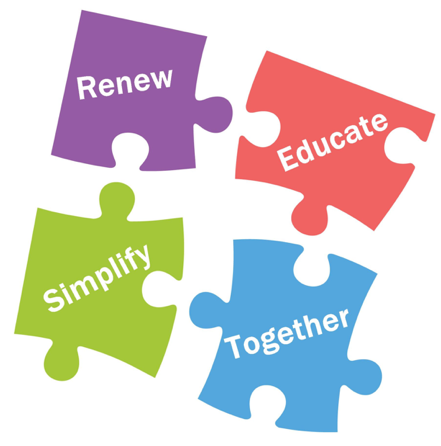 Registration FormChrist UMC511 Russell Pkwy, Warner Robins, GAAugust 23-26, 2018DEADLINE FOR DISCOUNTED HOTEL RESERVATION:  August 8, 2018DEADLINE FOR CONFERENCE REGISTRATION:  August 3, 2018Hotel accommodations will be at Country Inn & Suites, 220 Margie Dr, Warner Robins, GA.  To reserve your room, please call (478) 971-1664.  We have negotiated a rate under “PAUMCS” of $93+tax per night for 1-bed King room and $98+tax per night for 2-bed Queen room. If you plan to room with someone, please let reservations know.   Room rates include a continental breakfast at the hotel.  NAME __________________________________________________ Birthday (M/D) _____________________HOME ADDRESS ____________________________________________________________________________HOME PHONE __________________  CELL PHONE __________________ WORK PHONE __________________PREFERRED EMAIL ADDRESS __________________________________________________________________NAME OF CHURCH OR AGENCY ________________________________________________________________ADDRESS __________________________________________________________________________________JOB TITLE __________________________________________________  DISTRICT _______________________CONFERENCE:  NORTH GA __________ SOUTH GA _____________  NUMBER OF YRS EMPLOYED ___________NAME AS YOU WOULD LIKE TO APPEAR ON NAME TAG _______________________________________________ Member of GA-PAUMCS – How many years?  _____          National PAUMCS – How many years? _______ Currently serve on Executive Committee                               ____ First Year Participant___ Certified Secretary – What year?  _____                               Advanced Certified Secretary – What year? _______ Continuing Education Units (CEU) Requested___ Special Dietary Needs:  ___________________________________________________________________Cost for Conference:Registration Fee (includes Continuing Education & Meals):  $100 	$_________First Time Attendee ($10 discount)					$_________Optional Activity ($25)						$_________Additional Guest for Optional Activity ($25)				$_________Additional Guest Meals (2 meals - $20, Banquet only -$15)		$_________Total Enclosed							$_________